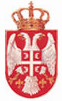 Република СрбијаКОМОРА ЈАВНИХ ИЗВРШИТЕЉАНадзорни одборБеоградЊегошева 73Број: 1/18-2Датум: 5.3.2018. годинеНа основу члана 519. став 1. Закона о извршењу и обезбеђењу („Службени гласник РС“ број 106/15, 106/16 – аутентично тумачење и 113/17-аутентично тумачење) и члана 37. став 4. тачка 10) Статута Коморе јавних извршитеља („Службени гласник РС“ број 105/16) Надзорни одбор Коморе јавних извршитеља на првој седници одржаној дана 5.3.2018. године, доноси следећуПРЕПОРУКУПрофесионалним стандардима или другим актом треба усвојити стандард да сви јавни извршитељи морају бити у систему ПДВа.                                                                                          Председник Надзорног одбора                                                                                               Др Жарко Димитријевић, с.р.